INFORME DE DESEMPEÑO DE ACTIVIDADES 2020COAHUILA RADIO Y TELEVISIÓN                                     ORGANISMO PÚBLICO DESCENTRALIZADO DEL GOBIERNO DEL ESTADO DE COAHUILA DE ZARAGOZA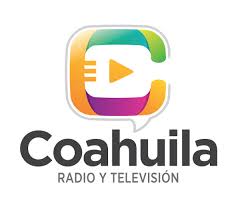 REPORTE ANUAL DE ACTIVIDADESCOORDINACIÓN DE PROGRAMACIÓN Y CONTINUIDADCOAHUILA RADIO Y TELEVISIÓNPAUTA SPOTS O CAPSULASENTREVISTASREGISTRO DE LLAMADAS Y/O MENSAJES PROGRAMAS MUSICALESTRANSMISIONES ESPECIALESREPORTE ANUAL DE ACTIVIDADESDIRECCION DE ADMINISTRACIÓNCOAHUILA RADIO Y TELEVISIÓNACTIVIDADES Planificar, controlar y dirigir los recursos otorgados de acuerdo al Presupuesto aprobado para el ejercicio 2020.Planificar y organizar las adquisiciones de servicios, materiales y bienes, llevando acabo el procedimiento de licitación correspondiente de acuerdo a la normatividad aplicable.Realizar, registrar y distribuir la nómina del personal del Organismo.Realizar registros contables de los ingresos, egresos y pólizas de diario soportada con la documentación comprobatoria y justificativa de acuerdo a la normatividad aplicable.Realizar los comprobantes fiscales por los ingresos recibidos.Dar seguimiento y contestación a los oficios recibidos por parte de las entidades fiscalizadoras.Cumplir con la carga de información financiera de las plataformas digitales.Presentar los informes trimestrales y cuenta pública ante el Congreso del Estado.Realizar la proyección del cumplimiento del Programa Anual de Adquisiciones.Realizar el proyecto para el presupuesto del ejercicio 2021.Realizar el cierre mensual y anual.Supervisar, revisar y coordinar el control interno del personal del Organismo.Cualquier otra que se le asigne por la Dirección General del Organismo.REPORTE ANUAL DE ACTIVIDADESCOORDINACIÓN PRODUCCIONCOAHUILA RADIO Y TELEVISIÓNMetas:	Desarrollar contenidos radiofónicos que representen un beneficio a la comunidad mediante la implementación de políticas de comunicación basadas en “El Plan Estatal de Desarrollo”, ya sea de creación propia o de la mano con otras dependencias.Objetivos:	Proyectar las acciones de “El Plan Estatal de Desarrollo”.Acciones:	El departamento de Producción evaluará las características sonoras y de contenido del material recibido, para que cumpla con los estándares de calidad previamente establecidos.Método de trabajo:	1. Desarrollo de la planeación anual de contenidos.
2. Determinar el número de proyectos a desarrollar por semestre y su calendarización
3. Requerimientos: 
*Humanos: productor, redactor, investigador, voces, reporteros y personajes a entrevistar
*Técnicos: Equipo de producción, música y efectos de producción, estudio o locaciones de grabación.Proceso:	-Áreas Involucradas
*DIRECCIÓN: Definición y aprobación de las producciones a realizar
*PRODUCCIÓN: Ejecución de la idea creativa
*REDACCIÓN: Investigación y ejecución del guión a producir.
*CONTINUIDAD: Responsable de la pauta para la difusión final del producto.
Actividades a realizar:	1) Producción de CHN2) Difusión de eventos y actividades de gobierno3) Campañas externas e internasREPORTE ANUAL DE ACTIVIDADESDIRECCIÓN JURIDICACOAHUILA RADIO Y TELEVISIÓNREPORTE ANUAL DE ACTIVIDADESCOORDINACIÓN DE NOTICIAS1 ) Cobertura total de las obras y acciones de gobierno en las distintas regiones del estado contando para ello con la colaboración del cuerpo de reporteros diseminados en los diferentes municipios de Coahuila.2 ) Continuar con asignaciones especiales para el cuerpo de reporteros de Coahuila Radio y Televisión en la realización de reportajes y programas especiales de interés para el auditorio en diferentes temas que aporten al conocimiento en salud, cultura, historia etc.3 ) Para finales de Abril o principios de Mayo iniciaremos una gira de trabajo por algunos municipios del estado Torreón, Monclova , Acuña, San Pedro y Parras con la finalidad de acercar el área informativa a la gente y conocer de viva voz los requerimientos de las personas así como del gobierno municipal.4 ) Entrevistas a los diversos actores políticos, culturales, artísticos y sociales en el espacio de “ Esta Mañana “ de 6 a 7 am 5 ) La difusión de información en los diferentes espacios de Coahuila Radio y televisión seguirá de manera objetiva y responsable .REPORTE ANUAL DE ACTIVIDADESCOORDINACIÓN TECNICAMisión para el 2020: mejorar la calidad de la transmisión de nuestras señales, origen y repetidoras; brindar soporte y soluciones al equipo de cómputo y redes del personal que conforman Coahuila Radio para que puedan realizar sus tareas, diarias y extraordinarias, en tiempo y forma.Visión para el 2020: convertirnos en la estación de radio más escuchada en todo el Estado.Actividades a realizar durante el 2020:Realizar tareas de mantenimiento preventivo y correctivo al equipo de transmisión, de cómputo y redes.Sustitución y actualización de equipo.Transmisión en tiempo real de eventos de las dependencias de municipio y de gobierno del estado, conforme sea requerido.Sustituir equipo dañado en repetidoras, en caso de ser necesario. Plan de Trabajo: Al realizar las tareas de mantenimiento preventivo en las repetidoras, así como en el equipo de transmisión de origen, se mantiene la señal de radio al aire, las 24 horas, los 7 días de la semana, sin interrupciones. Manteniendo el equipo en condiciones óptimas se puede garantizar una cantidad mínima de fallas y reportes de una señal fuera del aire. Es necesario mantener un record aceptable de transmisión para que el contenido llegue sin interrupciones al radioescuch. Sustituir equipo dañado es primordial para mantener las señales al aire, de esta manera reducimos costos de operación. La transmisión en tiempo real de los eventos de las dependencias de municipio y del estado permiten llevar contenido cultural, de entretenimiento e informativo a la audiencia. Mantener el equipo de cómputo y redes en estado óptimo permite al personal de Coahuila Radio y Televisión realizar sus tareas diarias y extraordinarias, pudiendo realizarlas en el mejor tiempo posible. Mantener la conexión a internet en buen estado nos permite operar el servicio de streaming de la señal de radio a través de internet, manteniendo la mejor calidad posible y mantener los tiempos fuera de operación al mínimo.REPORTE ANUAL DE ACTIVIDADESDIRECCION DE CONTENIDOSDarles seguimiento a todos los programas de radio y televisión, para ver que sigan los lineamientos del plan estatal de desarrollo.Sacar las fichas técnicas de los nuevos programas de radio y televisión.Establecer contacto con las diferentes dependencias con las cuales estaremos colaborando para la creación de contenido para radio y televisión.Elaborar contenido de calidad para este 2020 que vaya de acuerdo con el plan estatal de desarrollo y los lineamientos de la estación.En base a los ejes de la estación crear vínculos con las dependencias para poder colaborar con ellos en distintos proyectos y trabajar de la mano en acciones de gobierno para ser una estación más cercana a la gente.Tratar diferentes temas para la infancia, juventud, adulto, adulto mayor, grupos vulnerables y la familia.REPORTE ANUAL DE ACTIVIDADES DIRECCIÓN DE VINCULACIÓNEl departamento de Vinculación de Coahuila Radio y Televisión realizó las siguientes actividades, que compren del mes de enero a diciembre 2020.En redes sociales.Publicaciones referentes al horario de programación de la estación, con los cambios y ajustes que se tuvieron que hacer desde el mes de marzo debido a la contingencia sanitaria por Covid 19.Anuncios sobre invitados y programas especialesPublicaciones diarias de la efeméride(s) del día, cumpleaños y otros eventos significativos.Series de publicaciones, en imagen o vídeo, con tema de fechas feriadas importantes.Campañas de concientización.Infografías de actualizaciones de cifras de contagios estatales de COVID-19 diarias.Síntesis informativas vespertinas de noticias relevantes a nivel estatal, nacional e internacional.Atención al público por medio de redes socialesActividades específicas por mes:ENEROAnuncios de la programación.Vídeos con los locutores.Publicaciones de la efeméride(s) del día, cumpleaños y otros eventos significativos.Serie de publicaciones referentes a los premios Grammy 2020.Cápsulas en vídeo sobre el Súper Bowl 2020.FEBREROAnuncios de la programaciónVídeos con los locutoresPublicaciones de la efeméride(s) del día, cumpleaños y otros eventos significativosSíntesis informativas vespertinas de noticias relevantes a nivel estatal, nacional e internacionalPublicaciones de seguimiento del Súper Bowl 2020Serie de publicaciones referentes y seguimiento consecuente de los ganadores de los premios de la Academia/Oscar 2020.Publicación y realización de sorteo de San Valentín 2020.Publicación especial del Día de la Radio.Publicación especial del Día de San Valentín.Serie de vídeos cortos de sesiones fotográficas (detrás de cámaras).MARZOAnuncios de la programaciónVídeos con los locutoresPublicaciones de la efeméride(s) del día, cumpleaños y otros eventos significativosSíntesis informativas vespertinas de noticias relevantes a nivel estatal, nacional e internacionalSerie de cápsulas en vídeo sobre el Día Internacional de la MujerPublicaciones de concientización de salubridad, higiene y protocolos ante la contingencia ocasionada por el virus COVID-19, en imagen y vídeo cápsulasInicio de actualizaciones de cifras de contagios del COVID-19Vídeos cortos celebrando el Día de la FelicidadPublicación especial de equinoccio de primaveraPublicaciones celebrando el 19 Aniversario de la estaciónAnuncio de cuarentena nacional por la contingencia sanitaria del COVID-19Vídeo cápsula sobre el aniversario luctuoso de Selena QuintanillaVídeo clip celebrando el día del tacoABRILAnuncios de la programaciónPublicaciones de la efeméride(s) del día, cumpleaños y otros eventos significativosSíntesis informativas vespertinas de noticias relevantes a nivel estatal, nacional e internacionalInfografías de actualizaciones de cifras de contagios estatales de COVID-19 diarias, a las 12:00 pm y las 19:00 hrsPublicaciones de concientización de salubridad, higiene y protocolos ante la contingencia ocasionada por el virus COVID-19Consejos para sobrellevar el encierro de cuarentenaAnuncio de documental del COVID-19 transmitida por el canal de televisiónSerie de cápsulas de adivinanzas y colmos para celebrar el día del niñoPublicación de horarios de programación de “Aprende en Casa”MAYOAnuncios de la programaciónPublicaciones de la efeméride(s) del día, cumpleaños y otros eventos significativosSíntesis informativas vespertinas de noticias relevantes a nivel estatal, nacional e internacionalInfografías de actualizaciones de cifras de contagios estatales de COVID-19 diarias, a las 12:00 pm y las 19:00 hrsPublicación de horarios de programación de “Aprende en Casa”Anuncios de transmisiones especiales del canal de televisiónVídeo cápsulas con datos de maternidad para celebrar el Día de la MadreJUNIOAnuncios de la programaciónSíntesis informativas vespertinas de noticias relevantes a nivel estatal, nacional e internacionalInfografías de actualizaciones de cifras de contagios estatales de COVID-19 diarias, a las 12:00 pm y las 19:00 hrsAnuncios de transmisiones especiales del canal de televisiónPublicaciones especiales en imagen para celebrar el Día del PadreJULIOPublicaciones de la efeméride(s) del día, cumpleaños y otros eventos significativosSíntesis informativas vespertinas de noticias relevantes a nivel estatal, nacional e internacionalInfografías de actualizaciones de cifras de contagios estatales de COVID-19 diarias, a las 12:00 pm y las 19:00 hrsAnuncios de transmisiones especiales del canal de televisiónSerie de clips en historias festejando el Día del RockAGOSTOPublicaciones de la efeméride(s) del día, cumpleaños y otros eventos significativosSíntesis informativas vespertinas de noticias relevantes a nivel estatal, nacional e internacionalInfografías de actualizaciones de cifras de contagios estatales de COVID-19 diarias, a las 12:00 pm  Anuncios de transmisiones especiales del canal de televisiónCampaña en imágenes “Tú Eres el Héroe”, concientización de salubridad, higiene y protocolos ante la contingencia ocasionada por el virus COVID-19Publicaciones especiales en imagen para celebrar el Día del AbueloSEPTIEMBREPublicaciones de la efeméride(s) del día, cumpleaños y otros eventos significativosSíntesis informativas vespertinas de noticias relevantes a nivel estatal, nacional e internacionalInfografías de actualizaciones de cifras de contagios estatales de COVID-19 diarias, a las 12:00 pm Anuncios de transmisiones especiales del canal de televisiónCampaña en imágenes “Tú Eres el Héroe”, concientización de salubridad, higiene y protocolos ante la contingencia ocasionada por el virus COVID-19Serie de publicaciones especiales sobre el Aniversario de la Independencia de MéxicoOCTUBREPublicaciones de la efeméride(s) del día, cumpleaños y otros eventos significativosInfografías de actualizaciones de cifras de contagios estatales de COVID-19 diarias, a las 12:00 pm Anuncios de transmisiones especiales del canal de televisiónPublicaciones especiales sobre el Día de la Lucha Contra el Cáncer de MamaNOVIEMBREPublicaciones de la efeméride(s) del día, cumpleaños y otros eventos significativosInfografías de actualizaciones de cifras de contagios estatales de COVID-19 diarias, a las 12:00 pm Anuncios de transmisiones especiales del canal de televisiónSerie de imágenes especiales para el Día de MuertosDICIEMBREPublicaciones de la efeméride(s) del día, cumpleaños y otros eventos significativosInfografías de actualizaciones de cifras de contagios estatales de COVID-19 diarias, a las 12:00 pm Anuncios de transmisiones especiales del canal de televisiónVídeo cápsulas de datos para celebrar las Fiestas DecembrinasREPORTE ANUAL DE ACTIVIDADESDIRECCIÓN DE TELEVISIÓN COAHUILA RADIO Y TELEVISIÓNDirección de TelevisiónMisión: Consolidar los recursos técnicos para la puesta en marcha del canal 17.1 de televisión abierta.Visión: Consolidar al canal de televisión como un referente de entretenimiento, educación y formación, en nuestro estado, cumpliendo así con lo programado en el plan estatal de desarrollo.Actividades a realizarElaborar la carta programática que, de cumplimiento con el plan de desarrollo, en conjunto con el departamento de contenidos y la dirección general.Construcción de las instalaciones físicas del canal de televisiónConcluir la firma de convenios con los canales 22, Tv  UNAM, TV Educativa y Conabio.Elaborar la planeación de programas a emitir en el canal de televisión que será de manera trimestral, elaborando un reporte para el departamento de cumplimiento.Contratación del personal técnico del canal de televisión.Capacitación del personal técnico del canal de televisión.REPORTE ANUAL DE ACTIVIDADESDIRECCIÓN DE PLANEACIÓN COAHUILA RADIO Y TELEVISIÓNCoahuila Radio y Televisión es un medio de comunicación del servicio público con a carácter educativo y cultural.La planeación y revisión de contenido de radio y tv para asegurar el contenido dirigido a los receptores.Diseño, planeación e implementación de campañas propositivas.Aprobado por la Junta de Gobierno de Coahuila Radio y Televisión, según consta en acta ____________________________________________, celebrada en la ciudad de Saltillo, Coahuila de Zaragoza, a los ___________ días del mes de ________________ del año dos mil veintiuno.PeriodoDel 01 de enero al 31 de diciembre de 2020SOLICITANTENÚMERO DE SPOTSIMPACTOS DIARIOSCoahuila Radio33448Coordinación General de Comunicación e Imagen Institucional del Gobierno del Estado de Coahuila14696INE1957 impactos del 01 de enero al 29 de enero96 impactos del 01 de marzo al 04 de abril7 impactos diarios del 5 de abril al 15 de agosto96 impactos del 16 de agosto al 18 de octubre7 impactos diarios del 19 de octubre a la fecha actualRTC17723OTROS4612Programas informativos, de contenido y culturales81 entrevistas hasta el 20 de marzo.Suspendidas a partir del 23 de marzo por la situación sanitariaProgramas musicales o entretenimiento13 entrevistas hasta el 20 de marzo.Suspendidas a partir del 23 de marzo por la situación sanitariaPROGRAMALOCUTORTOTAL LLAMADAS Y/O MENSAJESEsta mañanaEnrique Montaño2268El animoso mañaneroOber Ulloa24843El merequetengueKaren AVendaño688Back trackEduardo Vilema2142Tete maníaEsther Hinojosa1386La bocinaSonia CedilloCarlos Hernández9072Stereo loveLilia Miramontes1666Abbey road studioJosé María González Lara33Con sabor a ColombiaMartín Castillo7280EVENTOMESCeremonias del grito de independencia federal y estatalseptiembreJornada ElectoraloctubreSegundo Informe de Gobierno del Estado de CoahuiladiciembreCoordinación de Juntas de Gobierno.Planeación de temas a tratar en las reuniones ordinarias y en su caso extraordinarias dela Junta de Gobierno.Solicitar a cada uno de los departamentos del organismo la información correspondiente para contar con los documentos que la normatividad exige y sean presentados a los miembros de la junta.Elaboración del acta, revisión y encargado de recabar las firmas de los miembros de la junta del organismo, así como publicación y resguardo de la misma acta.Comité de Normatividad y Cumplimiento, Comité de AusteridadRevisión de cualquier tema legal que le competa al organismo para implementación o actualización de la normatividad vigente.Reglamentación, se ve la necesidad de llevar a cabo procesos administrativos, al personal que haga omisión a dicha notificación.Auditoria del EstadoSe recaba información solicitada, se unifica y se trabaja en procedimientos internos, para darle cumplimiento a las recomendaciones de Auditoria Superior del Estado.Comité de AdquisicionesVigilar el correcto desempeño del comité. Realizar las actas semanales del gasto ejercido y proporcionado por la Dirección Administrativo del organismo y aprobado en dicho comité.Resguardo de las actas semanales del comité. Elaboración de actas, informes reportes y cualquier documento del organismo.Mantener al organismo actualizado con documentación comprobatoria del trabajo que se realiza día a día.Informes mensuales de Desempeño de Trabajo por ÁreasSe les solita a los encargados de Departamento un informe Mensual, el cual deberá de ser presentado los primeros días de cada mes, especificando las actividades realizadas en el departamento.Resguardo de los informes.IMPACTO: Mayor organización, eficacia y eficiencia en las áreas.Elaboración de Contratos Se elaboraron los Contratos que se encontraban pendientes del personal del Organismo.Estructura correctiva para asegurar el cumplimiento de la normatividad por los entes públicos del Estado de Coahuila, ASEC, SEFIR, SEFIN, INE y legislación aplicable.Estructura para darle cumplimiento a todos los requerimientos, peticiones y recomendaciones por las diferentes dependencias.Vinculación y realización de convenios en beneficio al canal de Televisión. Conjunto con Dirección de TelevisiónRealización de convenios para recepción de contenido y programas.Elaboración de Proyecto de Plan de Trabajo 2021Solicitud a los encargados de Departamento la elaboración de su Proyecto de Plan de Trabajo para el año 2021.IMPACTO: Una mejor organización, y control del contenido que se transmite por Coahuila Radio y Televisión, protegiendo a cualquier audiencia y ofreciendo una mejor calidad en nuestra programación.Así mismo por áreas se realiza la planificación de trabajo, lo cual contribuye a un mejor control y eficacia en el Organismo.